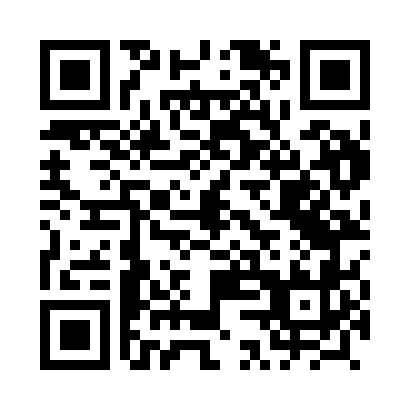 Prayer times for Pielica, PolandMon 1 Apr 2024 - Tue 30 Apr 2024High Latitude Method: Angle Based RulePrayer Calculation Method: Muslim World LeagueAsar Calculation Method: HanafiPrayer times provided by https://www.salahtimes.comDateDayFajrSunriseDhuhrAsrMaghribIsha1Mon4:086:1612:475:137:209:202Tue4:046:1312:475:157:229:233Wed4:016:1112:475:167:249:254Thu3:586:0812:475:177:269:285Fri3:556:0612:465:197:289:316Sat3:516:0312:465:207:309:337Sun3:486:0112:465:217:329:368Mon3:455:5812:455:237:339:399Tue3:415:5612:455:247:359:4110Wed3:385:5412:455:257:379:4411Thu3:345:5112:455:277:399:4712Fri3:315:4912:445:287:419:5013Sat3:275:4612:445:297:439:5314Sun3:245:4412:445:307:459:5615Mon3:205:4212:445:327:479:5916Tue3:165:3912:435:337:4810:0217Wed3:135:3712:435:347:5010:0518Thu3:095:3512:435:357:5210:0819Fri3:055:3212:435:377:5410:1120Sat3:015:3012:425:387:5610:1421Sun2:575:2812:425:397:5810:1822Mon2:535:2612:425:408:0010:2123Tue2:495:2312:425:428:0110:2524Wed2:455:2112:425:438:0310:2825Thu2:415:1912:425:448:0510:3226Fri2:365:1712:415:458:0710:3527Sat2:325:1512:415:468:0910:3928Sun2:305:1212:415:478:1110:4329Mon2:295:1012:415:498:1310:4530Tue2:285:0812:415:508:1410:46